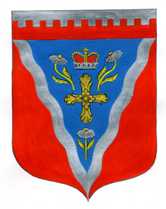 Совет депутатовмуниципального образования Ромашкинское сельское поселениемуниципального образования Приозерский муниципальный районЛенинградской областиР Е Ш Е Н И Еот   09  июня  2022  года                                                                                                 № 114   «Об отмене Решения Совета депутатов от 15 октября 2021 года № 87 «Об утверждении Положения о муниципальном контроле за исполнением единой теплоснабжающей организацией обязательств по строительству, реконструкции и (или) модернизации объектов теплоснабжения на территории муниципального образования Ромашкинское сельское поселение Приозерского муниципального района Ленинградской области»В соответствии с частью 9 статьи 1 Федерального закона от 31.07.2020 года № 248-ФЗ «О государственном контроле (надзоре) и муниципальном контроле в Российской Федерации», ввиду отсутствия единой теплоснабжающей организации на территории муниципального образования Ромашкинское сельское поселение муниципального образования Приозерского муниципального района Ленинградской области, Совет депутатов муниципального образования Ромашкинское сельское поселение муниципального образования Приозерского муниципального района Ленинградской области (далее – Совет депутатов) РЕШИЛ:1. Решение Совета депутатов от 15.10.2021 года № 87 «Об утверждении Положения о муниципальном контроле за исполнением единой теплоснабжающей организацией обязательств по строительству, реконструкции и (или) модернизации объектов теплоснабжения на территории муниципального образования Ромашкинское сельское поселение Приозерского муниципального района Ленинградской области» отменить.2. Настоящее Решение подлежит публикации в СМИ и на сайте администрации муниципального образования Ромашкинское сельское поселение муниципального образования Приозерский муниципальный район Ленинградской области www.ромашкинское.рф.3. Решение вступает в законную силу после его официального опубликования (обнародования).4. Контроль за исполнением решения возложить на главу администрации муниципального образования Ромашкинское сельское поселение муниципального образования Приозерский муниципальный район Ленинградской области.Глава муниципального образования                                                                    Ю.М. Кенкадзе